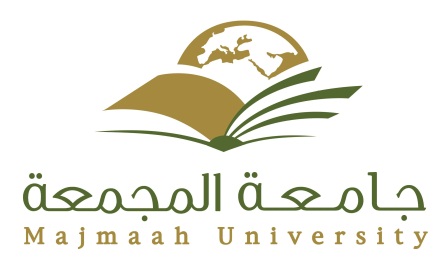 محضر تحقيق إداريفتح المحضر يوم .......... الموافق    /    /   143هـ في تمام الساعة:................اسم المحقق: ............................. عضو اللجـنة الفرعية الدائمة لتأديب الطلاب بكلية................... وذلك لإثبات حضور الطالب: .......................... لتحقيق،  وشرعنا في سؤاله بالآتي فأجاب:س/ ما هو اسمك ورقمك الجامعي والمستوى والقسم التابع لهما؟ج/ ................................................................................................................................ التوقيع على الاجابة (            )س/ ما قولك فيما جاء بالأوراق؟ أطلعناه. ( تمت أحاطته علما بالأفعال والوقائع المنسوبة إلية والواردة تفصيلا بمحضر ضبط المخالفة)ج/.........................................................................................................................................................................................................................................................................  التوقيع على الاجابة (            ) س/ ما قولك فيما جاء بأقوال المراقب .............................  من حيازتك/ استخدامك/قيامك بالمخالفة الواردة في محضر الضبط تلونا عليه اقواله. (تمت مواجهة الطالب بأقوال المراقب).ج/......................................................................................................................................................................................................................................................................... التوقيع على الاجابة (            )س/........................................................................................................................................؟ج/....................................................................................................................................................................................... التوقيع على الاجابة (            )س/........................................................................................................................................؟ج/....................................................................................................................................................................................... التوقيع على الاجابة (            )		( 1 )س/........................................................................................................................................؟ج/......................................................................................................................................................................................................................................................................... التوقيع على الاجابة (            )س/ (في حالة وجود شاهد) ما قولك فيما جاء بأقوال الشاهد  .............................  من حيازتك/ استخدامك/قيامك بالمخالفة الواردة في محضر الضبط تلونا عليه اقواله. (تمت مواجهة الطالب بأقوال الشاهد).ج/......................................................................................................................................................................................................................................................................... التوقيع على الاجابة (            )س/........................................................................................................................................؟ج/......................................................................................................................................................................................................................................................................... التوقيع على الاجابة (            )س/ منسوب إليك الخروج عن التقاليد الإسلامية والأنظمة واللوائح والتعليمات الجامعية وذلك بقيامك بالمخالفة لنص الفقرة .......... من المادة (الثانية عشر) من اللائحة التأديبية لطلبة جامعة المجمعة.ج/......................................................................................................................................................................................................................................................................... التوقيع على الاجابة (            )س/ هل لديك أقوال أخرى؟ج/......................................................................................................................................................................................................................................................................... التوقيع على الاجابة (            )أقفل المحضر وذلك عقب إثبات ما تقدم الساعة..................اعتماد المحضر :رئيس اللجنة: ..........................................                     التوقيع ..................                                     عضو اللجنة: ..........................................                     التوقيع..................عضو اللجنة: ..........................................                     التوقيع..................            أمين اللجنة: ..........................................                      التوقيع.................( 2 )الاسم الرباعيرقم الهويةالكليةالقسمالرقم الجامعيرقم الجوالالبريد الإلكتروني